PROGRAM STACIONÁŘE ZAHRADA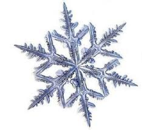 prosinec 20192. 12. po Pedikúra, procvičujeme smysly, zpívání, tvoříme vánoční nástěnku3. 12. út Povídání a vzpomínaní na Josefa Ladu a jeho obrázky, pečeme perníčky                                             4. 12. st Barbora a pranostiky, Dýchánek u šálku horké čokolády, tvoříme vánoční svícen                                               5.12. čt Biblická hodina, zdraví podle bylinek – vaříme bylinkové čaje                                                                                                              6. 12. pá Plátěný fotbal, sv. Mikuláš – zvyky a tradice, vyrábíme vločky9. 12. po Připravujeme jednohubky, relaxace v masážním křesle10. 12. út Vzpomínáme a zpíváme koledy, pečeme vanilkové rohlíčky 11. 12. st Literární okénko – procvičujeme paměť, povídání o betlémech a ukázka na fotografiích 12. 12. čt Biblická hodina, pečeme linecké cukroví, AZ kvíz13. 12. pá Cvičení s padákem, vyrábíme nepečené vánoční cukroví 16. 12. po Zdobení vánočního stromečku, koledy, jazykolamy a říkadla 17. 12. út Plníme a zdobíme cukroví, plátěný fotbal, trénink paměti18. 12. st Vzpomínáme a pečeme vánočku, čajový dýchánek19.12. čt  Biblická hodina,  příprava bramborového salátu, vánoční kvíz           20.12. pá  Vánoční setkání - duchovní  zamyšlení, slavnostní oběd vzpomínání,  zpívání koled,  obdarovávání se    Od 23. 12. 2019  do  1. 1. 2020 máme z provozních důvodů zavřeno. „Požehnané a milostiplné svátky vánoční.“